Publicado en Sevilla el 08/08/2019 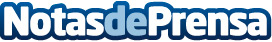 El Reto Escape Room, una nueva forma para mostrar habilidadesLas actividades de escape se han convertido en una nueva forma de mostrar habilidades útiles para las empresasDatos de contacto:El Reto Escape Roomhttps://experimentaelreto.es/673 813 310Nota de prensa publicada en: https://www.notasdeprensa.es/el-reto-escape-room-una-nueva-forma-para Categorias: Andalucia Entretenimiento Recursos humanos http://www.notasdeprensa.es